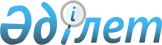 Об утверждении положения государственного учреждения "Отдел экономики и финансов города Актобе"
					
			Утративший силу
			
			
		
					Постановление акимата города Актобе Актюбинской области от 4 декабря 2015 года № 4781. Зарегистрировано Департаментом юстиции Актюбинской области 25 декабря 2015 года № 4651. Утратило силу постановлением акимата города Актобе Актюбинской области от 24 февраля 2017 года № 763      Сноска. Утратило силу постановлением акимата города Актобе Актюбинской области от 24.02.2017 № 763 (вводится в действие со дня его первого официального опубликования).

      В соответствии с Законом Республики Казахстан от 23 января 2001 года № 148 "О местном государственном управлении и самоуправлении в Республике Казахстан", Законом Республики Казахстан от 1 марта 2011 года № 413-IV "О государственном имуществе", Указом Президента Республики Казахстан от 29 октября 2012 года № 410 "Об утверждении Типового положения государственного органа Республики Казахстан" акимат города Актобе ПОСТАНОВЛЯЕТ:

      1. Утвердить прилагаемое положение государственного учреждения "Отдел экономики и финансов города Актобе" в новой редакции.

      2. Контроль за исполнением данного постановления возложить на заместителя акима города Алимова К.М.

      3. Признать утратившим силу постановление акимата города Актобе от 10 августа 2015 года № 3165 "Об утверждении положения государственного учреждения "Отдел экономики и финансов города Актобе" (зарегистрированное в Реестре государственной регистрации нормативных правовых актов 10 сентября 2015 года за № 4505, опубликованное 17 сентября 2015 года в газетах "Актобе", "Актюбинский вестник").

      4. Настоящее постановление вводится в действие со дня его первого официального опубликования.

 Положение государственного учреждения "Отдел экономики и финансов города Актобе" 1. Общие положения      1. Государственное учреждение "Отдел экономики и финансов города Актобе" является государственным органом Республики Казахстан, осуществляющим руководство в сфере (ах) экономического и бюджетного планирования, координации разработки основных направлений государственной социально-экономической и бюджетной политики, исполнения бюджета.

      2. Государственное учреждение "Отдел экономики и финансов города Актобе" не имеет ведомств.

      3. Государственное учреждение "Отдел экономики и финансов города Актобе" осуществляет свою деятельность в соответствии с Конституцией и законами Республики Казахстан, актами Президента и Правительства Республики Казахстан, иными нормативными правовыми актами, а также настоящим Положением. 

      4. Государственное учреждение "Отдел экономики и финансов города Актобе" является юридическим лицом в организационно-правовой форме государственного учреждения, имеет печати и штампы со своим наименованием на государственном языке, бланки установленного образца, в соответствии с законодательством Республики Казахстан счета в государственном учреждении "Департамент казначейства по Актюбинской области Комитета Казначейства Министерства Финансов Республики Казахстан".

      5. Государственное учреждение "Отдел экономики и финансов города Актобе" вступает в гражданско-правовые отношения от собственного имени.

      6. Государственное учреждение "Отдел экономики и финансов города Актобе" имеет право выступать стороной гражданско-правовых отношений от имени государства, если оно уполномочено на это в соответствии с законодательством.

      7. Государственное учреждение "Отдел экономики и финансов города Актобе" по вопросам своей компетенции в установленном законодательством порядке принимает решения, оформляемые приказами руководителя государственного учреждения "Отдел экономики и финансов города Актобе" и другими актами, предусмотренными законодательством Республики Казахстан.

      8. Структура и лимит штатной численности государственного учреждения "Отдел экономики и финансов города Актобе" утверждаются в соответствии с действующим законодательством.

      9. Местонахождение юридического лица: Республика Казахстан, 030006, Актюбинская область, город Актобе, улица Т.Ахтанова, 50.

      10. Полное наименование государственного органа – государственное учреждение "Отдел экономики и финансов города Актобе".

      11. Настоящее положение является учредительным документом государственного учреждения "Отдел экономики и финансов города Актобе".

      12. Финансирование деятельности государственного учреждения "Отдел экономики и финансов города Актобе" осуществляется из местного бюджета.

      13. Государственному учреждению "Отдел экономики и финансов города Актобе" запрещается вступать в договорные отношения с субъектами предпринимательства на предмет выполнения обязанностей, являющихся функциями государственного учреждения "Отдел экономики и финансов города Актобе".

      Если государственному учреждению "Отдел экономики и финансов города Актобе" законодательными актами предоставлено право осуществлять приносящую доходы деятельность, то доходы, полученные от такой деятельности, направляются в доход государственного бюджета.

 2. Миссия, основные задачи, функции, права и обязанности государственного органа      14. Миссия: государственное учреждение "Отдел экономики и финансов города Актобе" реализует экономическую политику, а также целостную, эффективную систему экономического и бюджетного планирования, государственную политику в сфере исполнения бюджета, способствующих достижению качественно нового уровня конкурентоспособности города, устойчивому социально-экономическому росту.

      15. Задачи:

      1) формирование основных направлений социально-экономического развития города Актобе;

      2) реализация бюджетной и инвестиционной политики во взаимодействии с приоритетами социально-экономического развития города Актобе;

      3) обеспечение сбалансированности государственного бюджета;

      4) концентрация бюджетных расходов на приоритетных направлениях социально-экономического развития; 

      5) повышение эффективности использования бюджетных средств и сокращение "бюджетного иждивенчества";

      6) совершенствование процесса исполнения местного бюджета.

      16. Функции:

      1) поэтапная разработка прогноза социально-экономического развития города в установленные законодательством сроки;

      2) разработка, корректировка программы развития территории города и плана мероприятий по его реализации, согласование с уполномоченным органом по государственному планированию области и обеспечение размещения на веб-портале акимата города Актобе;

      3) подготовка отчета по реализации программы развития территории города и плана мероприятий, предоставление в установленные сроки сводной отчетности о ходе реализации программы в уполномоченный орган по государственному планированию области и обеспечение размещения на веб-портале акимата города Актобе;

      4) прогнозирование поступлений бюджета, с учетом прогноза социально-экономического развития города Актобе;

      5) формирование лимитов расходов бюджета на базовые расходы и расходов на новые инициативы и доведение их до администраторов бюджетных программ на трехлетний период; 

      6) рассмотрение показателей, указанных в бюджетных программах администраторов бюджетных программ, на предмет их соответствия полномочиям, определенными в положении государственного органа;

      7) сбор и рассмотрение бюджетных заявок, разработанных по полной потребности с учетом прошедших уточнений, изменений законодательства, программных документов, индексации расходов по инфляции и росту тарифов на коммунальные расходы на трехлетний период;

      8) разработка проекта бюджета города на трехлетний период и внесение его на рассмотрение бюджетной комиссии;

      9) разработка проектов постановлений акимата города Актобе о реализации решения маслихата города Актобе об утверждении и уточнении бюджета города на плановый период;

      10) формирование потребностей и подготовка предложений по увеличению лимитов расходов, с учетом наличия источников и соответствия требованиям бюджетного законодательства;

      11) внесение предложений по уточнению (корректировке) бюджета города Актобе;

      12) рассмотрение и согласование проектов постановлений акимата города о бюджетных программах государственных органов с учетом изменений и дополнений;

      13) разработка, уточнение и размещение на веб-портале акима города Актобе городского бюджета;

      14) подготовка предложений по совершенствованию структуры и взаимодействию органов исполнительной власти;

      15) согласование структур и штатных расписаний местных исполнительных органов;

      16) рассмотрение инвестиционных предложений администраторов бюджетных программ на разработку (корректировку) технико-экономических обоснований бюджетных инвестиционных проектов на предмет экономической целесообразности, соответствия целей проекта приоритетам развития отрасли, установленным стратегическими и программными документами;

      17) формирование перечня бюджетных инвестиционных проектов, разработка или корректировка, а также проведение необходимых экспертиз технико- экономических обоснований по которым осуществляются за счет средств соответствующей распределяемой бюджетной программы;

      18) разработка проекта постановления акимата города об утверждении перечня бюджетных инвестиционных проектов, по которым будет производиться разработка или корректировка, а также проведение необходимых экспертиз технико-экономических обоснований бюджетных инвестиционных проектов;

      19) рассмотрение инвестиционных предложений по бюджетным инвестиционным проектам, не требующим разработки технико-экономических обоснований администраторов бюджетных программ, подготовка по ним экономического заключения для рассмотрения на городской бюджетной комиссии;

      20) внесение бюджетных инвестиционных проектов на рассмотрение городской бюджетной комиссии в рамках формирования перечня приоритетных бюджетных инвестиций;

      21) рассмотрение бюджетных инвестиционных проектов администраторов бюджетных программ на предмет их обеспеченности финансовыми средствами, на наличие подтверждающих документов и внесение заключения по ним на рассмотрение городской бюджетной комиссии с учетом экономического заключения бюджетных инвестиционных проектов;

      22) представление отчета по мониторингу реализации бюджетных инвестиционных проектов, плана-графика в уполномоченный орган по бюджетному планированию области;

      23) проведение мониторинга по численности работающих и фонду оплаты труда государственных и гражданских служащих по государственным учреждениям и предприятиям за счет средств местного и республиканского бюджета;

      24) проведение мониторинга доходной и расходной части бюджета по результатам уточнений и корректировок бюджета;

      25) проведение мониторинга трансфертов областного и республиканского бюджета;

      26) подготовка и представление материалов для осуществления планового и тематического контроля сторонними контролирующими организациями;

      27) оказание методической помощи администраторам бюджетных программ и их подведомственным организациям по нормативным и законодательным актам бюджетного законодательства;

      28) предоставление в установленные сроки в уполномоченный орган по бюджетному планированию области информации по численности и категориям государственных служащих и структуре государственных органов, финансируемых из местного бюджета;

      29) предоставление в установленные сроки в уполномоченный орган по бюджетному планированию области информации в разрезе разрядов, категорий и должностей работников, осуществляющих техническое обслуживание и обеспечивающих функционирование государственных органов, финансируемых из местного бюджета;

      30) предоставление в установленные сроки в уполномоченный орган по бюджетному планированию области информации по расходам на коммунальные платежи, распределению республиканских трансфертов и текущим расходам в бюджете города;

      31) проведение мониторинга и анализа основных показателей социально-экономического развития города, секторов экономики;

      32) подготовка и предоставление материалов об итогах социально-экономического развития города акиму города, курирующему заместителю акима на совещаниях, заседаниях акима города и области;

      33) сбор предложений по объектам, возможным к передаче в концессию и их представление в уполномоченный орган по бюджетному планирования области, мониторинг реализации концессионных проектов;

      34) проведение анализа исполнения основных и вспомогательных показателей рейтинга акима города, координация работы отделов и внесение предложений по улучшению работы администраторов городских программ;

      35) составление социально-экономического паспорта города;

      36) подготовка предложений в уполномоченный орган по государственному планированию области по вопросам прогнозирования поступлений в бюджет по регулируемым налоговым платежам;

      37) разработка плана мероприятий по выявлению резервных источников пополнения бюджета города и расширения налогооблагаемой базы;

      38) подготовка информации на заседания комиссии по расширению налогооблагаемой базы, информации о работе комиссии в уполномоченный орган по бюджетному планированию области в установленные сроки;

      39) обработка ежедневной информации по фактическому поступлению доходов в бюджет;

      40) формирование базы фактического поступления доходов для анализа и подготовки информации акиму и курирующему заместителю акима города;

      41) разработка предложений по совершенствованию порядка финансово-бюджетного прогнозирования доходов и расходов;

      42) выступает уполномоченным органом в сфере исполнения бюджета, ведения бухгалтерского учета, бюджетного учета и бюджетной отчетности по исполнению городского бюджета;

      43) в соответствии с законодательными актами Республики Казахстан и планами финансирования администраторов бюджетных программ составляет и утверждает сводный план поступлений и финансирования по платежам, сводный план финансирования по обязательствам;

      44) осуществление мониторинга освоения бюджетных средств посредством анализа и оценки помесячного распределения годовых сумм по планам финансирования, обоснованности вносимых администраторами бюджетных программ изменений в планы финансирования, выявления причин неисполнения планов финансирования, составления в установленные сроки отчета об исполнении бюджета города;

      45) координация деятельности администраторов бюджетных программ по исполнению бюджета;

      46) организация подготовки отчета об исполнении городского бюджета за истекший финансовый год и внесение его на рассмотрение местного представительного органа города.

      47) рассматривает заявки администраторов городских бюджетных программ на внесение изменений в планы финансирования по обязательствам и платежам, вносит изменения и дополнения в сводный план поступлений и финансирования по платежам, сводный план по обязательствам;

      48) производит проверку индивидуальных планов финансирования городских государственных учреждений на соответствие общей суммы всех индивидуальных планов финансирования по обязательствам и платежам сумме сводного плана поступлений и финансирования по платежам, сводного плана финансирования по обязательствам по каждой бюджетной программе Единой бюджетной классификации Республики Казахстан и по месяцам;

      49) осуществляет прием и проверку отчетов администраторов городских бюджетных программ об исполнении планов финансирования по бюджетным средствам, планов поступлений и расходов денег, получаемых государственными учреждениями от реализации товаров (работ, услуг), остающихся в их распоряжении, о поступлении и расходовании поступлений от спонсорской, благотворительной помощи; 

      50) составляет прогноз потоков наличности на планируемый период для обеспечения своевременности и полноты проведения платежей; 

      51) осуществляет учет поступления целевых трансфертов из вышестоящих бюджетов, составляет отчет об использовании республиканских и областных целевых трансфертов;

      52) составляет отчет о результатах мониторинга реализации целевых текущих трансфертов, целевых трансфертов на развитие и кредитов с предоставлением в уполномоченный орган по исполнению бюджета области;

      53) осуществляет учет поступивших кредитов и займов из вышестоящих бюджетов, осуществляет возврат кредитов, займов и вознаграждений по ним в вышестоящий бюджет;

      54) осуществляет возврат недоиспользованных целевых трансфертов за истекший финансовый год в вышестоящий бюджет;

      55) осуществляет учет и анализ сложившейся кредиторской и дебиторской задолженности администраторов программ города, составляет оперативные и уточненные отчеты по установленной форме;

      56) согласовывает сводные планы поступлений и расходов денег от реализации товаров (работ, услуг) государственных учреждений, представленные администраторами бюджетных программ;

      57) представляет в государственное учреждение "Департамент казначейства по Актюбинской области Комитета Казначейства Министерства Финансов Республики Казахстан" заявку на открытие контрольных счетов наличности платных услуг, спонсорской, благотворительной помощи по установленной форме, составленной на основании планов поступлений и расходов денег от реализации государственными учреждениями, финансируемыми из городского бюджета, товаров (работ, услуг) и выданных разрешений;

      58) выдает разрешение государственным учреждениям на открытие текущего счета в национальной валюте для проведения расчета с применением корпоративной расчетной карточки;

      59) в установленные сроки формирует и предоставляет в уполномоченный орган по исполнению бюджета области аналитический отчет об исполнении бюджета на основании отчетов администраторов бюджетных программ по результатам бюджетного мониторинга;

      60) в установленные сроки осуществляет анализ доходной части бюджета города на основании отчетных данных, формируемых уполномоченным органом, ответственным за взимание налоговых и других обязательных платежей в городской бюджет;

      61) обеспечивает предоставление достоверной и полной информации для осуществления оценки эффективности деятельности государственных органов по управлению бюджетными средствами по бюджетным программам развития местного исполнительного органа города в соответствии с утвержденной Методикой оценки эффективности деятельности исполнительных органов, финансируемых из областного бюджета, бюджетов города республиканского значения, столицы, местных исполнительных органов районов (городов областного значения) по управлению бюджетными средствами;

      62) в установленные сроки представляет отчет об исполнении бюджета города в местный представительный орган города, ревизионную комиссию области, уполномоченный орган по исполнению бюджета области и уполномоченный орган по внутреннему контролю;

      63) осуществляет возврат или зачет излишне (ошибочно) уплаченных сумм в бюджет города по администрируемым платежам;

      64) составляет другие виды бюджетной отчетности, установленные бюджетным законодательством; 

      65) ведет учет использования средств резерва акимата города и ежемесячно направляет уполномоченный орган по исполнению бюджета области информацию об использовании и остатках резерва на соответствующий период;

      66) готовит заключения к проектам постановлений о возможности либо невозможности выделения средств, предусмотренных в резервах акимата города;

      67) осуществляет государственные закупки товаров, работ и услуг для обеспечения деятельности учреждения;

      68) обеспечивает ежегодное проведение оценки имущества в целях налогообложения;

      69) совместно с акимами сельских округов ежегодно на 1 число каждого года утверждает перечни налогоплательщиков по поступлениям, переданным органам местного самоуправления;

      70) перечисляет трансферты на контрольный счет наличности органам местного самоуправления на ежемесячной основе с учетом фактического поступления и возврата (зачета) излишне (ошибочно) уплаченных сумм налогов;

      71) координирует работу по обеспечению деятельности комиссии по проведению мер социальной поддержки специалистам, прибывшим для работы и проживания в сельские округа, относящиеся к городу Актобе, подготавливает материалы, ведет протокола заседаний.

      17. Права и обязанности государственного учреждения "Отдел экономики и финансов города Актобе" (далее – Отдел):

      1) в пределах своей компетенции запрашивать и получать у государственных органов, юридических лиц с участием государства и иных организаций, и физических лиц необходимую информацию и документы для осуществления возложенных на учреждение функций и задач;

      2) вносить предложения акиму города Актобе по вопросам, находящимся в компетенции Отдела; 

      3) вносить в установленном порядке проекты постановлений акимата, решений и распоряжений акима и решений маслихата по вопросам компетенции Отдела; 

      4) принимать участие, созывать в установленном порядке совещания по вопросам, входящим в его компетенцию, с привлечением руководителей и специалистов других органов исполнительной власти, предприятий, организация, учреждений; 

      5) в установленном порядке отклонять бюджетные заявки администраторов бюджетных программ, а также заявки администраторов бюджетных программ о внесении изменений в планы финансирования;

      6) разрабатывать проекты нормативных правовых и правовых актов по вопросам, входящим в компетенцию учреждения; 

      7) запрашивать и получать от администраторов городских бюджетных программ бухгалтерскую, финансовую и иную информацию, необходимую для организации планирования и исполнения бюджета и по другим вопросам, входящим в компетенцию учреждения;

      8) привлекать для получения консультаций, исследования вопросов, требующих специальных знаний и навыков, консультантов (независимых экспертов);

      9) представлять интересы государства в судах Республики Казахстан по вопросам, входящим в компетенцию учреждения; 

      10) соблюдать законодательство Республики Казахстан;

      11) уплачивать налоги и другие обязательные платежи в бюджет в установленном порядке;

      12) нести ответственность в соответствии с законодательными актами Республики Казахстан.

 3. Организация деятельности государственного органа      18. Руководство государственным учреждением "Отдел экономики и финансов города Актобе" осуществляется первым руководителем, который несет персональную ответственность за выполнение возложенных на государственное учреждение "Отдел экономики и финансов города Актобе" задач и осуществление им своих функций.

      19. Первый руководитель государственного учреждения "Отдел экономики и финансов города Актобе" назначается на должность и освобождается от должности акимом города Актобе.

      20. Первый руководитель государственного учреждения "Отдел экономики и финансов города Актобе" имеет заместителей, которые назначаются на должности и освобождаются от должностей в соответствии с законодательством Республики Казахстан. 

      21. Полномочия первого руководителя государственного учреждения "Отдел экономики и финансов города Актобе":

      1) определяет обязанности и полномочия работников государственного учреждения "Отдел экономики и финансов города Актобе";

      2) в соответствии с действующим законодательством назначает на должности и освобождает от должности работников государственного учреждения "Отдел экономики и финансов города Актобе";

      3) в соответствии с законодательными актами Республики Казахстан и коллективным договором поощряет работников государственного учреждения "Отдел экономики и финансов города Актобе", оказывает материальную помощь и налагает на них дисциплинарные взыскания; 

      4) представляет государственное учреждение "Отдел экономики и финансов города Актобе" в государственных органах и иных организациях в соответствии с действующим законодательством Республики Казахстан;

      5) обеспечивает сохранность документов для передачи документов на государственное хранение при ликвидации государственного учреждения "Отдел экономики и финансов города Актобе".

      Исполнение полномочий первого руководителя государственного учреждения "Отдел экономики и финансов города Актобе" в период его отсутствия осуществляется лицом, его замещающим в соответствии с действующим законодательством.

      22. Первый руководитель определяет полномочия своих заместителей в соответствии с действующим законодательством.

 4. Имущество государственного органа      23. Государственное учреждение "Отдел экономики и финансов города Актобе" может иметь на праве оперативного управления обособленное имущество в случаях, предусмотренных законодательством.

      Имущество государственного учреждения "Отдел экономики и финансов города Актобе" формируется за счет имущества, переданного ему собственником, а также имущества (включая денежные доходы), приобретенного в результате собственной деятельности и иных источников, не запрещенных законодательством Республики Казахстан.

      24. Имущество, закрепленное за государственным учреждением "Отдел экономики и финансов города Актобе" относится к коммунальной собственности города Актобе.

      25. Государственное учреждение "Отдел экономики и финансов города Актобе" не вправе самостоятельно отчуждать или иным способом распоряжаться закрепленным за ним имуществом и имуществом, приобретенным за счет средств, выданных ему по плану финансирования, если иное не установлено законодательством.

 5. Реорганизация и упразднение государственного органа      26. Реорганизация и упразднение государственного учреждения "Отдел экономики и финансов города Актобе" осуществляются в соответствии с законодательством Республики Казахстан.


					© 2012. РГП на ПХВ «Институт законодательства и правовой информации Республики Казахстан» Министерства юстиции Республики Казахстан
				
      Аким города

Б.Сағын
Утверждено постановлением 
акимата города 
от 4 декабря 2015 года № 4781